Position Applied For:		Pride in Practice Sessional TrainerPlease complete all sections of the form in black ink or type directly into the boxes. Application forms that are not completed in full will be automatically rejected.  CV’s will not be accepted.  Applications must be returned by email: recruitment@lgbt.foundation  Closing date and time is 9am on Tuesday 26th July 2022.Interviews will take place on Thursday 4th August 2022 (TBC) via Video Conferencing.If you require this form or any of the accompanying information in large print, please contact Simon Baker on 0345 3 30 30 30.The lawful condition for processing this data under GDPR is ‘fulfilment of contract’. LGBT Foundation will use this information to shortlist during and as part of the application process. If successful, we will add you to payroll and to our pension provider, as well as our own internal HR system. We will not share this information with anyone else for any other purposes. We use authorised third parties to help us process our data who are also GDPR compliant. Current ExperiencePlease complete this section, listing details of your current employer and the duties you perform in your current role.Previous employmentPlease include paid or unpaid work and account for any gaps.  If you need more space, please continue on a separate sheet clearly stating the section of the form, your name and the position you are applying for.Experience, skills, abilities and knowledgeThe first stage of the application is answering 4 questions based upon the organisation’s values and your work experiences and skills.Question 1: this answer will need to be in written format. Please type your answer of no more than 300 words per question at the end of this document. Questions 2, 3 & 4: You can choose to answer these using video OR audio format submissions (nothing fancy, just using your phone is fine). If you have a particular reason as to why you cannot submit in this format and would prefer to use a written response, please type your response using 200 words or less per question onto a separate page at the end of this application. Video/Audio file(s)can be attached to the main email OR if the files are too big we suggest using a file transfer linking service such as WeTransfer and email BOTH submissions together to recruitment@lgbt.foundation using the same email that you sent this application from. You can answer all the questions in one file if you wish.Add “Pride in Practice Sessional Trainer– Your Name” to the messageClick here on how to use WeTransfer.  Please tell us what the LGBT Community means to you and how you would empower LGBTQ+ individuals and groups within this role? Submission Type – written (300 words or less) Could you discuss 3 key challenges faced by LGBTQ+ communities when accessing health care? Submission Type (choose 1) - 2 Minutes or less Video (File Name Q2)  	 Audio (File Name Q2)  		Please talk us through the planning and execution of a project you have worked on; what particular skills did you employ to help make the project a success? Submission Type (choose 1) - 2 Minutes or less Video (File Name Q3)  	 Audio (File Name Q3)  	Please tell us about your experience in delivery training to a group; how do you approach answering challenging questions in these situations? Submission Type (choose 1) - 2 Minutes or less Video (File Name Q4)  	 Audio (File Name Q4)  	LGBT Foundation is part of the Disability Confident scheme and is an Investors in People accredited organisation. If you prove to us that you meet all of our essential criteria, you will be guaranteed an interview.Do you consider yourself to be disabled?Yes		NoIf yes, please note here any arrangements which would need to be made if you are called for interview.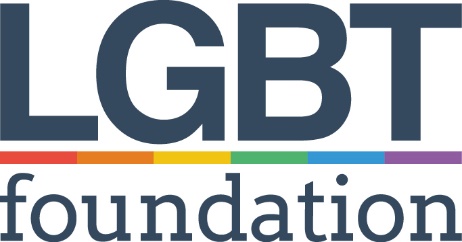 LGBT FoundationApplication Form Part 2Current EmployerEmployer’s AddressPosition HeldDate EmployedDuties and Responsibilities Reason for leavingName & Address of OrganisationLength of ServiceBrief description of duties and responsibilities (including reason for leaving)